JOB POSTINGChapel Hill/Carrboro Food for the Summer Program CoordinatorThis person would be responsible for:Planning, directing and coordinating the program for new and repeat community sitesRecruiting, supervising and training site leadersFollowing program guidelines and regulationsMaintaining records and submitting meal requests and reports in a timely mannerCommunicating with Summer Food Service Sponsor (SFSP) sponsor, site coordinators and volunteers on a regular basisInteracting with children in a professional and appropriate mannerMarketing, outreach and promotion related to the programRequirements:Excellent interpersonal and organizational skillsAbility to read and comprehend procedures, calculate arithmetic and complete forms accuratelyAbility to troubleshoot and problem solve when issues ariseCommitment to addressing child hunger Reliable transportation, valid driver's license and adequate auto insuranceBackground checkPast work with volunteers and experience coordinating a plusCompensation:Hourly rate of  $15.58Average of 30 hours per week (must include Monday through Friday from 11-2)Temporary position from April through August 2017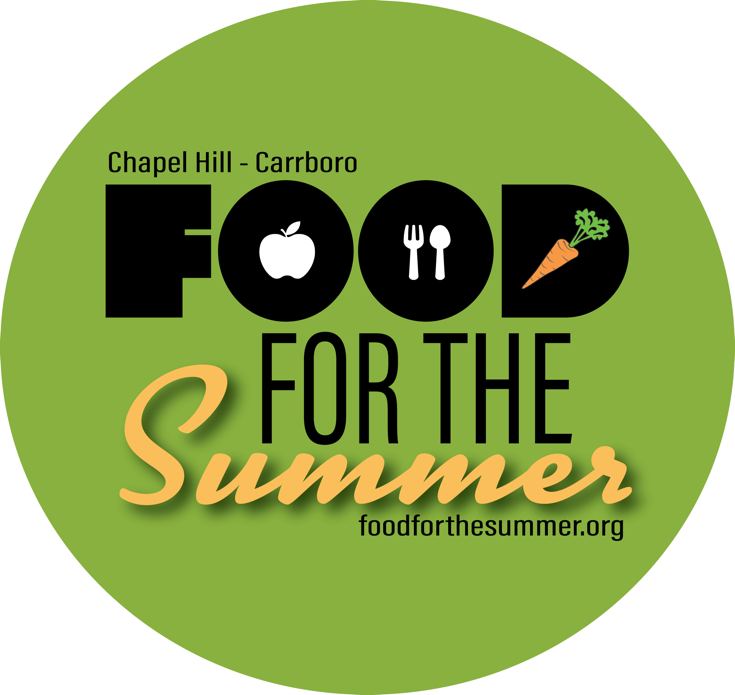 